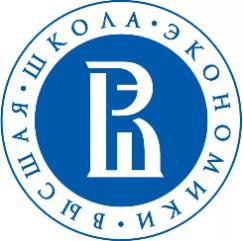 Национальный исследовательский университет«Высшая Школа Экономики»ПРОГРАММАVI научной межвузовской онлайн-конференции молодых ученыхПРОСТРАНСТВО НАУЧНЫХ ИНТЕРЕСОВ:ИНОСТРАННЫЕ ЯЗЫКИ И МЕЖКУЛЬТУРНАЯ КОММУНИКАЦИЯ –СОВРЕМЕННЫЕ ВЕКТОРЫ РАЗВИТИЯИ ПЕРСПЕКТИВЫ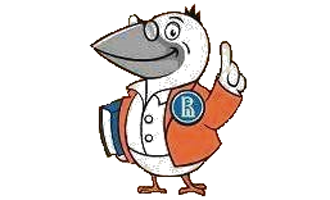 22 апреля 2021МоскваПРОГРАММАVI научной межвузовской онлайн-конференции молодых ученых «Пространство научных интересов: иностранные языки и межкультурная коммуникация – современные векторы развития и перспективы»ОТКРЫТИЕ КОНФЕРЕНЦИИ 9.00-9.15 – приветственное слово руководителя Школы иностранных языков, Колесниковой Екатерины АлексеевныСсылка на вебинарhttps://events.webinar.ru/19622759/8451383Ссылка на youtubehttps://youtu.be/cOts-Ydp3nsПЛЕНАРНОЕ ЗАСЕДАНИЕРАБОТА СЕКЦИЙ10.30-14.00Секция 1Проблемы и перспективы развития отечественной и зарубежной лингвистической науки.Отделение 1Руководитель секции:канд. филол. наук Чиронова Ирина Игоревна, НИУ ВШЭСекция 1Проблемы и перспективы развития отечественной и зарубежной лингвистической науки.Отделение 2Руководитель секции:канд. филол. наук Бакулев Алексей Валентинович, НИУ ВШЭСекция 2Современные подходы и актуальные вопросы преподавания иностранных языковОтделение 1Компетентностный подход в преподавании иностранного языкаРуководитель секции:канд. пед. наук Маркова Елена Сергеевна, НИУ ВШЭСекция 2Современные подходы и актуальные вопросы преподавания иностранных языковОтделение 2Дистанционное обучение иностранным языкам. ИКТ в преподавании ИЯРуководитель секции:канд. пед. наук Буримская Диана Валентиновна, НИУ ВШЭСекция 2Современные подходы и актуальные вопросы преподавания иностранных языковОтделение 3 Актуальные вопросы преподавания иностранных языковРуководитель секции:Ершова Татьяна Андреевна, НИУ ВШЭСекция 2Современные подходы и актуальные вопросы преподавания иностранных языковОтделение 4Психолого-педагогические особенности обучения иностранному языкуРуководитель секции:Молчанова Екатерина Сергеевна, НИУ ВШЭ Секция 3Current Methods of English Language TeachingОтделение 1Current Methods of English Language Teaching: Skills and StrategiesРуководитель секции:канд.филол. наук Боголепова Светлана Викторовна, НИУ ВШЭСекция 3Current Methods of English Language TeachingОтделение 2Current Methods of English Language Teaching: Specific AspectsРуководитель секции:канд. филол. наук Кирсанова Мария Александровна, НИУ ВШЭСекция 4Теория и практика межкультурной коммуникации – современные проблемы и решенияОтделение 1Теория и практика межкультурной коммуникации – современные проблемы и решенияРуководитель секции: докт. филос. наук Мошняга Елена ВикторовнаСекция 4Теория и практика межкультурной коммуникации – современные проблемы и решенияОтделение 2Национальная специфика языковой картины мираРуководитель секции: Будникова Алина Александровна, НИУ ВШЭСекция 4Теория и практика межкультурной коммуникации – современные проблемы и решенияОтделение 3Взаимосвязь языка и культуры в межкультурной коммуникацииРуководитель секции:PhD Зубалов Денис Юрьевич, НИУ ВШЭСекция 6Диалог культур в художественной литературеРуководитель секции:канд. филол. наук Волконская Мария Андреевна, НИУ ВШЭСекция 6Проблемы современного переводоведения Отделение 1Переводческие приёмы и стратегииРуководитель секции:Поповичева Евгения Сергеевна, НИУ ВШЭСекция 6Проблемы современного переводоведения Отделение 2 Перевод как творческая деятельностьРуководитель секции:канд. филол. наук Убоженко Ирина Вячеславовна, НИУ ВШЭСекция 7Deutschland: Sprache und KulturОтделение 1Руководители секции:канд. пед. наук Успенская Евгения Анатольевна, НИУ ВШЭканд. филол. наук Дементьева Тамара Михайловна, НИУ ВШЭ Секция 7Deutschland: Sprache und KulturОтделение 2Руководитель секции:канд. филол. наук Бакмансурова Алла Бариевна, НИУ ВШЭ Секция 8España idioma y culturaРуководитель секции:Сапожникова Анастасия Сергеевна, НИУ ВШЭСекция 9Italia la lingua e la culturaРуководитель секции:канд.филол. наук Шкапа Елена Сергеевна, НИУ ВШЭСекция 10La France: langue et cultureОтделение 1 Langue et civilisation Руководитель секции:канд.филол. наук Авдонин Владимир Павлович, НИУ ВШЭСекция 10La France: langue et cultureОтделение 2Linguistique et didactiqueРуководитель секции:канд.филол. наук Полякова Татьяна Александровна, НИУ ВШЭВремяМероприятие9.00-9.15Открытие конференции9.15-10.15Пленарное заседание10.15-10.30Кофе-пауза10.30-14.00Работа секций14.00-14.30Подведение итогов. Закрытие конференцииСЕКЦИЯ 1ПРОБЛЕМЫ И ПЕРСПЕКТИВЫ РАЗВИТИЯ ОТЕЧЕСТВЕННОЙ И ЗАРУБЕЖНОЙ ЛИНГВИСТИЧЕСКОЙ НАУКИСЕКЦИЯ 1ПРОБЛЕМЫ И ПЕРСПЕКТИВЫ РАЗВИТИЯ ОТЕЧЕСТВЕННОЙ И ЗАРУБЕЖНОЙ ЛИНГВИСТИЧЕСКОЙ НАУКИ10.30-14.00Отделение 1Руководитель секции:канд. филол. наук Чиронова Ирина Игоревна, НИУ ВШЭ10.30-14.00Отделение 2Руководитель секции:канд. филол. наук Бакулев Алексей Валентинович, НИУ ВШЭСЕКЦИЯ 2СОВРЕМЕННЫЕ ПОДХОДЫ И АКТУАЛЬНЫЕ ВОПРОСЫ ПРЕПОДАВАНИЯ ИНОСТРАННЫХ ЯЗЫКОВСЕКЦИЯ 2СОВРЕМЕННЫЕ ПОДХОДЫ И АКТУАЛЬНЫЕ ВОПРОСЫ ПРЕПОДАВАНИЯ ИНОСТРАННЫХ ЯЗЫКОВ10.30-14.00Отделение 1Компетентностный подход в преподавании иностранного языкаРуководитель секции:канд. пед. наук Маркова Елена Сергеевна, НИУ ВШЭ10.30-14.00Отделение 2 Дистанционное обучение иностранным языкам. ИКТ в преподавании ИЯРуководитель секции:канд. пед. наук Буримская Диана Валентиновна, НИУ ВШЭ10.30-14.00Отделение 3 Современные подходы и актуальные вопросы преподавания иностранных языковРуководитель секции:Ершова Татьяна Андреевна, НИУ ВШЭ10.30-14.00Отделение 4Психолого-педагогические особенности обучения иностранному языкуРуководитель секции:Молчанова Екатерина Сергеевна, НИУ ВШЭСЕКЦИЯ 3CURRENT METHODS OF ENGLISH LANGUAGE TEACHINGСЕКЦИЯ 3CURRENT METHODS OF ENGLISH LANGUAGE TEACHING10.30-14.00Отделение 1Current Methods of English Language Teaching: Skills and StrategiesРуководитель секции:канд. филол. наук Боголепова Светлана Викторовна, НИУ ВШЭ10.30-14.00Отделение 2Current Methods of English Language Teaching: Specific AspectsРуководитель секции:канд. филол. наук Кирсанова Мария Александровна, НИУ ВШЭСЕКЦИЯ 4 ЯЗЫК КАК СРЕДСТВО МЕЖКУЛЬТУРНОЙ КОММУНИКАЦИИСЕКЦИЯ 4 ЯЗЫК КАК СРЕДСТВО МЕЖКУЛЬТУРНОЙ КОММУНИКАЦИИ10.30-14.00Отделение 1Теория и практика межкультурной коммуникации – современные проблемы и решенияРуководитель секции: докт. филос. наук Мошняга Елена Викторовна10.30-14.00Отделение 2Национальная специфика языковой картины мираРуководитель секции:Будникова Алина Александровна, НИУ ВШЭ10.30-14.00Отделение 3Взаимосвязь языка и культуры в межкультурной коммуникацииРуководитель секции:PhD Зубалов Денис Юрьевич, НИУ ВШЭ10.30-14.00СЕКЦИЯ 5ДИАЛОГ КУЛЬТУР В ХУДОЖЕСТВЕННОЙ ЛИТЕРАТУРЕРуководитель секции:канд. филол. наук Волконская Мария Андреевна, НИУ ВШЭСЕКЦИЯ 6ПРОБЛЕМЫ СОВРЕМЕННОГО ПЕРЕВОДОВЕДЕНИЯСЕКЦИЯ 6ПРОБЛЕМЫ СОВРЕМЕННОГО ПЕРЕВОДОВЕДЕНИЯ10.30-14.00Отделение 1Переводческие приёмы и стратегииРуководитель секции:Поповичева Евгения Сергеевна, НИУ ВШЭ10.30-14.00Отделение 2Перевод как творческая деятельностьРуководитель секции:канд. филол. наук Убоженко Ирина Вячеславовна, НИУ ВШЭСЕКЦИЯ 7DEUTSCHLAND: SPRACHE UND KULTURСЕКЦИЯ 7DEUTSCHLAND: SPRACHE UND KULTUR10.30-14.00Отделение 1Deutschland: Sprache und KulturРуководители секции:канд. пед. наук Успенская Евгения Анатольевна, НИУ ВШЭканд. филол. наук Дементьева Тамара Михайловна, НИУ ВШЭ 10.30-14.00Отделение 2Deutschland: Sprache und KulturРуководитель секции:канд. филол. наук Бакмансурова Алла Бариевна, НИУ ВШЭ 10.30-14.00СЕКЦИЯ 8ESPAÑA: IDIOMA Y CULTURA Руководитель секции:Сапожникова Анастасия Сергеевна, НИУ ВШЭ 10.30-14.00СЕКЦИЯ 9ITALIA: LA LINGUA E LA CULTURA Руководитель секции:канд. филол. наук Шкапа Елена Сергеевна, НИУ ВШЭСЕКЦИЯ 10LA FRANCE: LANGUE ET CULTUREСЕКЦИЯ 10LA FRANCE: LANGUE ET CULTURE10.30-14.00Отделение 1 Langue et civilisationРуководитель секции:канд. филол. наук Авдонин Владимир Павлович, НИУ ВШЭ10.30-14.00Отделение 2Linguistique et didactiqueРуководитель секции:канд. филол. наук Полякова Татьяна Александровна, НИУ ВШЭ14.00-14.30Подведение итогов. Закрытие конференцииВремяДокладчик9.15-9.45Ссылка вебинар https://events.webinar.ru/19622759/8451383Ссылка на youtubehttps://youtu.be/cOts-Ydp3nsЛингвистика в современном научном контексте: возможности междисциплинарного взаимодействияНагорная Александра Викторовна,доктор филологических наук, профессор ШИЯ НИУ ВШЭ 9.45-10.15Ссылка вебинар https://events.webinar.ru/19622759/8451383Ссылка на youtubehttps://youtu.be/cOts-Ydp3nsИскусство изучать языки: опыт исследования полиглотовНикуличева Дина Борисовна,доктор филологических наук, профессор, Институт языкознания РАН10.15-10.30Кофе-паузаВремяМероприятие10.30-10.45Отражение положения женщины в китайских пословицахАкунеева Татьяна Андреевна, ДФУ10.45-11.00Гендерная специфика наречий неуверенности и некатегоричности в академическом дискурсе (на материале корпуса MICASE)Барсова Яна Владимировна, РГПУ11.00-11.15Средства выражения восприятия и оценки Москвы в отзывах жителей и гостей столицыБелова Полина Евгеньевна, НИУ ВШЭ, Нижний Новгород11.15-11.30Метафорика субъективного телесного опыта в современной англоязычной культуреБылова Полина Дмитриевна, НИУ ВШЭ11.30-11.45Аксиология памяти в романе Джулиана Барнса “Предчувствие конца” Комаров Алексей Алексеевич, КГУ11.45-12.00Принципы лингвоэкологического анализа журналистских текстовКотова Екатерина Олеговна, ФГБОУ ВО12.00-12.15Система ценностей и антиценностей в паремиологических единицахНосирова Мубина Олимовна, УЗГУМЯ12.15-12.30Реализация категории эмотивности в произведенииДжонатана Сафрана Фоера «Жутко громко и запредельно близко»Смирнова Анна Георгиевна, НИУ ВШЭ12.30-12.45Аксиологическая оппозиция антропоцентрических пословиц узбекского и русского языковХолматова Шохиста Собировна, УЗГУМЯ12.45-13.00Лингвоаксиологический портрет профессионального дворецкого (на материале романа Кадзуо Исигуро “Остаток дня”)Торопынина Екатерина Сергеевна, КГУ13.00-13.15Лексические особенности передачи образов шаблонных персонажейкомедии нравов в пьесахТерова Елизавета Андреевна, МГПУ13.15-13.30«Make Something Up»: метафоры в рассказах Чака Паланика Цыгунова Мария Михайловна, НИУ ВШЭ13.30-13.45Метафорический ландшафт субъективного восприятия времени в период пандемии Covid-19 (на примере англоязычного дискурса)Солдатова Елена Игоревна, НИУ ВШЭВремяМероприятие10.30-10.45Континуальность и дискретность в дискурсивном пространстве-времени американского вечернего шоуПогостина Полина Сергеевна, ЛГУ10.45-11.00Функционирование дискурсивных маркеров в дебатахЛистопадова Мария Владимировна, МПГУ11.00-11.15Роль эвфемизмов в современном русском и английском медиа дискурсеМаркевич Екатерина Игоревна, НИУ ВШЭ11.15-11.30Образ британского правительства в условиях кризиса,Вызванного пандемией COVID-19 (на материале выступлений Бориса Джонсона)Марсал Анастасия Денисовна, РГПУ11.30-11.45Семантическая вариативность конструкции ‘noun + grow + adjective’Медведева Светлана Николаевна, СПбГЭУ11.45-12.00Эвфемизмы в англо- и немецкоязычных СМИНовак Дарья Александровна, ВолГУ12.00-12.15Особенности окулографической интерпретации телесных инетелесных образ-схем глагола видетьНовикова Яна Дмитриевна, ФГБОУ ВО МГЛУ12.15-12.30Эпистемическая шкала модальных значений в современном французском языке Бестужева Дарья Игоревна, РГПУ12.30-12.45Особенности и становление французского языка как non-pro-drop language в XVI в.Савва Валерия Геннадьевна, РГПУ12.45-13.00Популяризация гендерных стереотипов в англоязычном рекламномдискурсеУсманова Алина Игоревна, ВГСПУ13.00-13.15Техники конвенционализации непрямых именных групп: глазодвигательные и когнитивные показателиХарламова Татьяна Геннадьевна, МГЛУ13.15-13.30Особенности воздействия терминологии COVID-19 на англоязычную терминологию образованияЦверкун Юлия Борисовна, МГИМОВремяМероприятие10.30-10.45Подходы к понимаю социокультурной составляющей иноязычногообразования.Буданова Алена Анатольевна, Одинцовский филиал МГИМО10.45-11.00Межкультурный кейс как средство формирования межкультурнойкоммуникативной компетенции старшеклассников.Бурмистрова Елизавета Константиновна, МГПУ11.00-11.15Развитие коммуникативной компетенции при дистанционном формате обучения.Греченко Анастасия Александровна, НИУ ВШЭ11.15-11.30Критерии оценивания речевых умений учителей и преподавателей английского языка для развития профессионально ориентированнойсоциолингвистической компетенции.Добромыслова Екатерина Алексеевна, МГУ им.М.В.Ломоносова11.30-11.45Опыт реализации коммуникативно-когнитивного подхода при обучении грамматике АЯ.Казакова Екатерина Дмитриевна, МГПУ11.45-12.00Применение учебного корпуса в преподавании темы "Confusables".Климова Маргарита Андреевна, Оверникова Дарья Алексеевна, Смилга Вероника Константиновна, НИУ ВШЭ12.00-12.15Аудирование как способ формирования лингвокультурологическихкомпетенций у магистрантов-политологов( на материалах французского политического дискурса).Логинова Полина Гарриевна, МГУ им.М.В.Ломоносова12.15-12.30Критерии оценивания речевых умений учителей и преподавателей английского языка для развития профессионально ориентированной социолингвистической компетенции Добромыслова Екатерина Алексеевна, МГУ им.М.В.Ломоносова12.30-12.45Эффективное использование аудио и видео ресурсов для развития устноречевых умений в обучении иностранному языку Замковая Алла Валерьевна, МГУ им.М.В. ЛомоносоваВремяМероприятие10.30-10.45Обучение письменной речи на основе компьютерной программыLearning Apps (формат ЕГЭ, английский язык)Бычкова Мария Алексеевна, МИЭТ10.45-11.00Проблемы вынужденного дистанционного обучения иностранному языку в условиях пандемии и способы их решения.Красильникова Екатерина Олеговна, НИУ ВШЭ11.00-11.15Использование практик педагогического дизайна в реализации онлайн-курса по подготовке к экзамену по английскому языку IELTS AcademicЛяпота Алина Борисовна, НИУ ВШЭ11.15-11.30Изучение иностранных языков в онлайн–формате: трудности и стратегииМедведева Наталья Анатольевна, школа № 128711.30-11.45Командные проекты как способ реализации разговорной практики в дистанционном формате обученияРоманова Ия Станиславовна, РГПУ им. А. И. Герцена11.45-12.00Онлайн обучение иностранным языкам в техническом вузе: проблемы и перспективыСидельник Эллина Алексеевна , Южный федеральный университет12.00-12.15Промежуточный и итоговый контроль в условиях удаленного обучения английскому языку: проблемы и возможные решения Степанова Ольга Михайловна, Всероссийская академия внешней торговли12.15-12.30Учебная платформа «Memrise» в преподавании иностранных языков в вузе Цыгунова Мария Михайловна, НИУ ВШЭ12.30-12.45Академическое письмо в эпоху цифровизации: новые задачи для преподавателей и студентов Сафонова Мария Александровна, НИУ ВШЭ12.45-13.00Современные подходы и методы преподавания английского языка на примере веб-квестов. Усикова Олеся Михайловна, Московское суворовское военное училищеВремяМероприятие10.30-10.45Переосмысление подходов к языковой подготовке летного состава.Рубейкин Денис Алексеевич, КГУ10.45-11.00Критерии визуализации и оптимальной дидактизации учебных текстов для чтения при обучении современных студентов иностранному языку в высшей школе.Тарасова Елизавета Викторовна, НИУ ВШЭ11.00-11.15Профессионально-ориентированное чтение в курсе английского языка для экономистов (на материале мультимодальных текстов).Адасова Анастасия Евгеньевна, МГУ им.М.В. Ломоносова11.15-11.30Нестандартные методы, приемы и содержание в контексте языкового образования в средней школе.Аракелян Екатерина Эдуардовна, НИУ ВШЭ11.30-11.45Лингводидактические особенности подготовки к CAE (части Use ofEnglish).Захарова Дарья Сергеевна, НИУ ВШЭ11.45-12.00Применение модели сотрудничества «Team - Pair - Solo» на уроках английского языка в среднем звене общеобразовательной школы.Карасева Арина Александровна, ГОУ ВО МО12.00-12.15Реализация когнитивно-деятельностного подхода в обучении иностранному языку посредством использования технологии «ментальная карта».Колоскова Арина Дмитриевна, МГОУ12.15-12.30Самостоятельная работа в курсе индивидуального обучения иностранным языкамКузнецова Елена Владимировна, МГУ им.М.В. Ломоносова12.30-12.45Коммуникативный подход в обучении грамматике английского языка в начальной школеНгуен Линь Чанг, Таганрогский институт имени А.П.Чехова (филиал) РГЭУ12.45-13.00Использование корпусных технологий в процессе моделирования двуязычного профессионального тезауруса логопеда Новицкая Ирина Владимировна, МПГУ13.00-13.15Магистерская диссертация: методика написания и процедура защиты (на примере  магистратуры МГИМО-Университет по направлению подготовки «Лингвистика») Федорова Анна Владимировна, МГИМО13.15-13.30Проблематика обучения сослагательному наклонению английского языка в основной общеобразовательной школе Яковенко Анастасия Алексеевна, МГПУ13.30-13.45Особенности обучения лексики при подготовке к экзамену KET Мартынова Татьяна Владимировна, МГПУВремяМероприятие10.30-10.45Преодоление психологических барьеров и методы преподавания иностранных языков в городской среде. Еремеева Ульяна Сергеевна, НИУ ВШЭ10.45-11.00Определение тематики текстов для чтения на немецком языке с учётом круга интересов и предпочтений поколения ZКонева Дарья Олеговна, НИУ ВШЭ11.00-11.15Психолого- педагогические особенности развития эмоционального интеллекта обучающихся начальной школыКочеткова Мария Сергеевна, МГПУ11.15-11.30Как привлечь взрослых учеников в группу и справиться с их оценкой?Пей-Лин Ли, ТГУ11.30-11.45Психические процессы, лежащие в основе запоминания письменности иностранного языка (на примере японского) Малышева Маргарита Алексеевна, Санкт-Петербургский государственный институт культуры11.45-12.00Преодоление барьеров инклюзивного иноязычного образования: опыт Канады Малкина Евгения Андреевна, МГПУ12.00-12.15Особенности системы упражнений для людей третьего возраста Шепелева Анна Сергеевна, МГПУ12.15-12.30Развитие социального интеллекта студентов языковых вузов г. Москвы.Дьяченко Мария Александровна, МГПУ12.30-12.45Необходимость воспитания толерантного отношения к акцентам у изучающих иностранный языкСеребряков Сергей Александрович, Соломанова Дарья Дмитриевна, МГУ М. В. ЛомоносоваВремяМероприятие10.30-10.45Teaching phrasal verbs: a contextualized approachPolina Gunina, ТГУ им. Г.Р. Державина10.45-11.00Implementing Graphic Organizers for improving students’ reading comprehension skillsAnn Kuznetsova, ВолГУ11.00-11.15The Juxtaposition of the Definite article and the Past Simple in English language TeachingTimofey Leonov, НИУ ВШЭ11.15-11.30Pronunciation standard in the context of lingua franca: from changing requirements to changing attitudes Alina Liubimova, МГУ им. М.В. Ломоносова 11.30-11.45Teaching English Intonation to Russian High-School Students Anna Plotnikova, НИУ ВШЭ11.45-12.00Considering Accent Democratisation in ESL Phonetics Teaching Albina Prikhodina, НИУ ВШЭ12.00-12.15Teaching IELTS essay writing using collaborative learning Lidiia Shvets, НИУ ВШЭ12.15-12.30Dyslexia friendly strategies for teaching reading children with learning disabilities (decoding stage) Viktoria Shistko, Смарт Сити Москва12.30-12.45Helping learners understand and use discourse intonation к. филол. н., Липина Анна Алексеевна, к. филол. н. Советов Иван Михайлович, РАНХиГСВремяМероприятие10.30-10.45Использование аутентичных цифровых инструментов в процессе преподавания интегрированного культурологического курса на английском языкеЕлизавета Егорова, СПбГУ10.45-11.00The current developments of English for Specific PurposesElena Kryukova, НИУ ВШЭ11.00-11.15To the problem of building regional competence of Moscow school students Mariia Melezhnikova, МГПУ11.15-11.30Cross-cultural Component of Trigger Warnings in Higher Education Daria Mirzaeva, НИУ ВШЭ11.30-11.45Psychological Peculiarities of Generation Z in English Language Teaching Anna Pivovarova, НИУ ВШЭ11.45-12.00The Vocabulary Skills Development of High School Students by the Means of a “Mobile Quest” Ksenia Ryseva, МГУ им. М.В. Ломоносова12.00-12.15"Quizlet" as an effective tool for developing linguistic competence amongst the members of generation "z" Anna Samoylova, НИУ ВШЭ12.15-12.30Platforms’ review and development of an algorithm for computer adaptive testing (CAT) on Google Forms. Taisia Sakharova, МПГУ12.30-12.45Chinese and Russian educational systems: some ways to achieve mutual enrichment Olga Golubeva, Xie Songzhen, КГУ им. К.Э. Циолковского12.45-13.00Developing student motivation in English lessons in a blended learning environment Мамедова Эвелия Масимовна, Юсифова Мария Эйвазовна, НИУ ВШЭВремяМероприятие10.30-10.45Медиалингвистический анализ брексита как межкультурного конфликта между Великобританией и ЕвросоюзомКравцов Андрей, НИУ ВШЭ10.45-11.00Социальные сети как основа межкультурной коммуникации в XXI векеШарма Карина, РУДН11.00-11.15Влияние ценностных ориентаций представителей поколений X, Y, Z на межкультурную коммуникациюСмирнова Анна Леонидовна, НИУ ВШЭ11.15-11.30Межкультурные проблемы адаптации российских студентов, обучающихся в КитаеСорокина Валерия Павловна, НИУ ВШЭ11.30-11.45Взаимодействие культур с высоким и низким контекстом: причины недопонимания (на материале фильма «Моя большая греческая свадьба»)Тербалян Диана Мовсесовна, Чиркова Екатерина Дмитриевна, СФУ11.45-12.00Отношения США и Японии в корпоративной среде Михеев Валерий Валерьевич, НИУ ВШЭ12.00-12.15Конверсационный анализ в рамках межкультурного цифрового дискурса (на материале аудиосообщений представителей англоязычной и русскоязычной культуры)Герасимова Антонина Ивановна, Патрикеева Ирина Сергеевна, НИУ ВШЭ12.15-12.30Межкультурная коммуникация в практике обучения РКИ в испаноговорящей аудиторииРукавишникова Ирина Александровна, РосНОУ12.30-12.45Лингвокультруная локализация цифрового контента онлайн-школы иностранных языков в РоссииКучерявенкова Евгения Викторовна, Баранова Алиса Игоревна, НИУ ВШЭВремяМероприятие10.30-10.45Особенности немецких и русских поговорокБондарькова Ольга Александровна, РУДН10.45-11.00Особенности британского ритуального дискурса на примере траурной речиВасилюк Ксения Юрьевна, МПГУ11.00-11.15Литературный арабский язык в творчестве алжирского рэп-исполнителя Абду СалямаБутурлин Илья Сергеевич, МГУСаенко Артём Витальевич, НИУ ВШЭ11.15-11.30Лингвокультурологические аспекты толерантности в современном кинематографе США на примере премии ОскарБалтутис Валерия Павловна, НИУ ВШЭИткина Анна Ильинична, НИУ ВШЭ11.30-11.45Терминология тхэквондо в современном персидском языкеГромова Анна Викторовна, МГУСтарикова Дарья Максимовна, НИУ ВШЭ11.45-12.00Лингвистическая репрезентация гендерных стереотипов в современной англоязычной лингвокультуреДжабраилова Мариям Алиевна, НИУ ВШЭ12.00-12.15«Коронавирусная» лексика в современном персидском языкеЗорина Юлия Александровна, НИУ ВШЭ12.15-12.30Эвфемистические неологизмы тематической группы «карьера» в контексте межкультурной коммуникации (на материале ангоязычной блогосферы)Проскурнина Ирина Владимировна, МПГУ12.30-12.45Языковая репрезентация политической оппозиции THEM – US в англоязычном политическом дискурсе (на материале инаугурационной речи премьер-министра Великобритании Бориса Джонсона)Радюшкина Анна Анатольевна, Фролова Юлия Олеговна, РГПУ им. А. И. Герцена12.45-13.00Discourse Features as a Means of Forming the Image of a Politician: the Case of the USA 2020 Presidential ElectionsЧечельницкая Татьяна Вячеславовна, НИУ ВШЭ13.00-13.15The role of slogans in brand-building and the ways to make them “catchy”Недельчева Елена Петровна, НИУ ВШЭВремяМероприятие10.30-10.45Иностранный акцент: стереотипы vs толерантностьАгафонова Анна Станиславовна, МГУВенедиктова Полина Сергеевна, МГУ10.45-11.00Территориальная вариативность английского произношения в международном деловом дискурсе в формате онлайн конференции Аксюхин Никита Алексеевич, НИУ ВШЭ11.00-11.15Просодические характеристики речи носителей иврита на английском языке как иностранном (на материале выступления Ю.Н. Харари)Дошлыгина Анна Владимировна, НИУ ВШЭПатрикеева Ирина Сергеевна, НИУ ВШЭ11.15-11.30Поиск русского эквивалентного слова для англицизма «кринж»Мильшина Дарья Дмитриевна, МГОУ11.30-11.45Русские топонимы в современном персидском языкеОлейник Анна Сергеевна, МГУГромова Анна Викторовна, МГУ11.45-12.00Лингвокультурная репрезентация образа России в политическом дискурсе США на материале президентских выборов 2020 годаПолякова Екатерина Дмитриевна, НИУ ВШЭ 12.00-12.15Межкультурный анализ русских и китайских устойчивых сравнений с компонентом-зоонимомУ Мэнчжу, Гос. ИРЯ им. А. С. Пушкина12.15-12.30Промысловый язык – зарождение форм коммуникации между Россией и НорвегиейПшенко Регина Алексеевна, ФГАОУ ВО12.30-12.45Корейские кулинаронимы в современном персидском языкеГромова Анна Викторовна, Головачева Екатерина Сергеевна, МГУ им. М.В. ЛомоносоваВремяМероприятие10.30-10.45Ближний Восток в поэзии русских и советских писателей XX века Галенко Ульяна Андреевна, НИУ ВШЭ10.45-11.00Особенности перевода романа «Мастер и Маргарита» в словацкой культуре Ковач Мирослав, Университет Матея Бела11.00-11.15Анализ колоративной лексики и ее функционирование в романе С. Моема «Театр»Курилова Светлана Владимировна, Кубанский государственный университет11.15-11.30Временные границы фантазийных хронотопов в переводе с английского на русский Лефанов Даниил Сергеевич, НИУ ВШЭ11.30-11.45Особенности языковой репрезентации конфликта форм государственного правления в современной англоязычной молодежной антиутопии (на примере трилогии С. Коллинз "Голодные игры") Храпонова Дарья Сергеевна, Тульский государственный педагогический университет им. Л.Н. Толстого11.45-12.00Передача реалий, обозначающих конные транспортные средства, с английского языка на испанский и русский (на материале произведений А. К. Дойла и их переводов)Шинкаренко Дарья Олеговна, Омский государственный университет им. Ф. М. Достоевского12.00-12.15Эффект обманутого ожидания на примере детектива Агаты Криcти «Сrooked house»Пантилеева Екатерина Сергеевна, МБОУ Филимоновская СОШ12.15-12.30 Языковое выражение концепта “insularity” в британском варианте английского языка (на материале сборника сочинений Джорджа Оруэлла “The English people and other essays”)Мишина Луиза Федоровна, МГУ12.30-12.45Особенности концептуального конструирования женской идентичности в романе И. Альенде «Paula»Шибанова Людмила Евгеньевна, ЮФУВремяМероприятие10.30-10.45Некоторые лексико-грамматические проблемы перевода англоязычных газетных заголовковГасымова Нонна Рафаиловна, РУДН10.45-11.00Процесс эвфемизации в англоязычном рекламном дискурсеКаде Аида Руслановна, КубГУ11.00-11.15Современные архитектурные термины: трудности переводаКарапетян Тамара Арамовна, МГУ11.15-11.30Особенности перевода имён собственныхКорзин Андрей Сергеевич, РУДН11.30-11.45Особенности применения переводческих стратегий (калькирование, транслитерация и транскрипция) при переводе авторских неологизмов и окказионализмов в жанре научной фантастики (на материале романа-антиутопии Олдоса Хаксли «О дивный новый мир»)Куланин Артем Михайлович, СПбГИК11.45-12.00Передача сравнений при переводе художественной прозы с английского языка на русский (на материале перевода романа С.Кинга «Сияние»)Латунина Екатерина Андреевна, НИУ ВШЭ12.00-12.15Основные сложности при переводе юридических терминовПосельская Наталия Борисовна, ВГУ12.15-12.30Особенности перевода слов общенаучного описания в экономических текстах (на материале годового отчета Международного валютного фонда)Цурцумия Джуна Джумбериевна, НИУ ВШЭ12.30-12.45Ключевая бизнес терминология на английском языке: проблемы и методы переводаСасина Виктория Игоревна, Санкт-Петербургский государственный институт культурыВремяМероприятие10.30-10.45«Христианское фэнтези» как объект межъязыковой передачи (на материале произведения К.С. Льюиса «Хроники Нарнии») Артюх Елена Игоревна, МПГУ10.45-11.00Постколониальная литература Новой Зеландии и её адаптация при переводе на русский языкГалактионов Семён Сергеевич, МГУ11.00-11.15Адаптация имён с сохранением юмористического эффекта на примере комиксов об АстериксеДьячков Дмитрий Александрович, РГПУ им. А. И. Герцена11.15-11.30Языковая интерференция в русско-английском переводе с листа (на материале студенческих переводов)Клячева Наталья Александровна, МГПУ11.30-11.45Перевод и лингвостилистический анализ повести Бернардо Ачаги «Воспоминания одной баскской коровы»Мамилова Светлана Абдурахметовна, МГУ11.45-12.00Актуальные проблемы художественного перевода (с примерами на материале романа Амели Нотомб «Аэростаты»)Мнацаканян Анастасия Артуровна, НИУ ВШЭ12.00-12.15Лингвокультурная адаптация японских фильмов для русскоязычной аудиторииМусаева Ирина Ибрагимовна, НИУ ВШЭ12.15-12.30Проблемы перевода оценочной лексики в аналитической публицистике с английского на русский язык (на материале статей из британского журнала The Economist и российского веб-сайта ИноСМИ)Павликова Виктория Олеговна, СПбГИК12.30-12.45Ролевая инструкция персонажа настольной игры как транслатологический тип текста (на примере игры «Золотой Костыль»)Самсонова Анна Денисовна, НИУ ВШЭ12.45-13.00Проблемы перевода реалий современного фэнтезиЦыганкова Екатерина Борисовна, ВолГУ13.00-13.15Подготовка устных переводчиков как межкультурных медиаторов в сфере бизнеса Мельникова Дарья Сергеевна, Санкт-Петербургский государственный институт культурыВремяМероприятие10.30-10.45Особенности проведения Масленицы в России и Германии во время COVID-19Голенко Ярослава Евгеньевна, РУДН10.45-11.00Московские дневники Кристы Вольф — взгляд современницыChrista Wolfs Moskauer Tagebücher - Blick der ZeitgenossinГотовцева Анастасия Анатольевна, КГУ11.00-11.15Человеческий или машинный перевод? Перспективы развития онлайн переводчиков.Дауди Бану Ильясовна, РУДН11.15-11.30Цвет как канал коммуникации: колористика и этимологияЕфимова Дарья Петровна, РУДН11.30-11.45Bildung des deutschen SlangЖукова Мария Федоровна, Серегина Карина Витальевна, НИУ ВШЭ11.45-12.00Французские заимствования в немецком языке Костикова Ангелина Александровна, Листопа Жасмин Дмитриевна МГИМО МИД12.00-12.15Проблемы перевода немецких юридических текстов на русский языкЛевин Артемий Андреевич, РУДН12.15-12.30Продуктивные стратегии дистанционного обучения в Германии во время пандемии Covid-19Лобанова Анна Григорьевна, Санкт-Петербургский институт культуры12.30-12.45Особенности германизмов в русском языке на примере медицинской сферыСудиловская Ирина Алексеевна, НИУ ВШЭ12.45-13.00Свадьбы и их особенности в двух разных странах: в Германии и УзбекистанеУмарова Дилноза Алишер кизи, Ахметзянова Алия Маратовна, НИУ ВШЭ13.00-13.15На стыке авангарда. Сравнительный анализ школ Баухаус и ВХУТЕМАСАрхапчева Елизавета Ивановна, Супонева Полина Сергеевна, НИУ ВШЭВремяМероприятие10.30-10.45Влияние коронавируса на туризм в ГерманииНезаметдинова Ирина Марсовна, РУДН10.45-11.00Анализ лексики, появившейся в Германии во время КоронавирусаНемашкалова Дарья Юрьевна, РУДН11.00-11.15Формирование немецкого сленгаНемашкалова Дарья Юрьевна, НИУ ВШЭ11.15-11.30Вежливость в современном немецком языкеСоколова Наталья Алексеевна, МГУ11.30-11.45Англо-американские заимствования в сфере “Спорт и Фитнес”: фонетический, морфологический и лексический аспектыМельникова Дарья Сергеевна, Санкт-Петербургский государственный институт культуры11.45-12.00Особенности преподавания немецкого языка и немецкой культуры в интеграционных курсах германииНазаров Тимур Тимурович, РУДН 12.00-12.15Концепт немецкой жареной колбасыУспенский Денис Алексеевич, Государственный Социально-Гуманитарный университет (Коломна)12.15-12.30Братья Гримм глазами современной молодежиПерфилова Дарья Дмитриевна, Федулова Алиса Михайловна, НИУ ВШЭ12.30-12.45Берлин. Места памяти». Издательский проект как исследовательский метод Правдюк Анна Сергеевна, НИУ ВШЭ12.45-13.00Страхи и интересы детей младшего школьного возраста в России и в Германии Медведева Софья Васильевна, Щебекина Ангелина Романовна, НИУ ВШЭ13.00-13.15Denglish и его влияние на немецкий языкРешетова Софья Андреевна, РУДНВремяМероприятие10.30-10.45La construcción de las identidades conversacionales de los hablantes bilingües gallego-castellano en el proceso de su interacción Бельченко Елизавета Александровна, РУДН10.45-11.00Особенности невербальной коммуникации в ИспанииВартанян Арина Артуриковна, РУДН11.00-11.15Каталанский язык на Майорке и ИбицеВыволокина Дарья Дмитриевна, МГУ11.15-11.30Аудиовизуальный перевод как зеркало межкультурного общения в мире глобализацииЕфремова Дарья Владимировна, РУДН11.30-11.45Арабские заимствования в современном испанском языке
Загородняя Юлия Владимировна, РГПУ им. Герцена11.45-12.00Проблемы межкультурной коммуникации в современном мире: культурный шокКадалян Лусине Максимовна, РУДН12.00-12.15Использование фольклора в процессе обучения испанскому языку и культуреКузнецова Анна Вячеславовна, РУДН12.15-12.30Популярность испанского языка и его восприятие в современном миреЛинник Вероника Вадимовна, РУДН12.30-12.45Некоторые аспекты перевода в деловом общении (Algunos problemas de la traducción en el mundo de los negocios)Лобастова Ульяна Анатольевна, РУДН12.45-13.00Языковая глобализация в испаноязычном мире: преимущества и недостатки при реализации прав коренных народовОтрашевская Анастасия Михайловна, РУДНВремяМероприятие10.30-10.45Как должна осуществляться связь после COVID? Обзор литературы и примеры из недавнего прошлого показывают путьКорио Давиде, Миланский университет Бикокка – Российская международная академия туризма10.45-11.00Важность культурного фона при переводе международной кампанииИдризи Луна, Миланский университет Бикокка – Российская международная академия туризма11.00-11.15Geometrie trascendenti:Alessandro Bruschetti dall’aeropittura alla purilumetriaLucio Giuliodori, РУДН11.15-11.30Языковой туризм: Новая возможность для развития туризма, основанного на языке и культуреМикелаццо Мелисса, Миланский университет Бикокка – Российская международная академия туризма11.30-11.45Перевод и адаптация веб-сайтов как средство межкультурной коммуникации и маркетингаПинджиторе Алессия, Миланский университет Бикокка – Российская международная академия туризма11.45-12.00Имидж дестинации как средство продвижения туризма и как изменяется его восприятие в разных культурах Пировано Риккардо, Миланский университет Бикокка – Российская международная академия туризма12.00-12.15Problemi comunicativi tra i Russi e gli ItalianiБрагина Майя Максимовна, НИУ ВШЭ12.15-12.30Le favole di G. Rodari in contesto d’insegnamento della lingua italiana (Сказки Дж. Родари в обучении итальянскому языку)Вельдяева Анна Сергеевна, РУДН12.30-12.45Nuovi italianismi nella lingua persiana: la stratificazione cronologica e i maggiori gruppi semanticiГромова Анна Викторовна, МГУ12.45-13.00Отражение итальянской социолингвистической ситуации в современном кино: между italiano neostandard, диалектами и плюрилингвизмомГромыко Мария Дмитриевна, СПбГУ13.00-13.15Unità didattica della disciplina “Studi di traduzione” basata sui due favole “Mestiere” e “Spazzatura” prese dalla raccolta di U.TosiКанюкова Полина Игоревна, РУДН13.15-13.30"Unità didattica" della disciplina "Scienza della traduzione" basata sui due capitoli di "Gelsomino nel paese dei bugiardi" di G. RodariСидорова Анастасия Олеговна, РУДН13.30-13.45Le tecnologie digitali nell'insegnamento e apprendimento dell'italiano per stranieriЗлобинова Ангелина Сергеевна, НИУ ВШЭВремяМероприятие10.30-10.45Бонапартизм Пьера и Андрея Болконского в начале романа«Война и мир» Л.Н. ТолстогоАртамонова Ирина Валерьевна10.45-11.00Французский язык как основа мировой балетной терминологииДаниличева Татьяна Александровна, ФГБОУ ВО МГЛУ11.00-11.15Les manifestations de l’interaction de la littérature française etde la littérature maghrébineКотерева Софья Владимировна, НИУ ВШЭ11.15-11.30Основные ценности во Франции и России: кросскультурный анализПаламарчук Анна Юрьевна, НИУ ВШЭ11.30-11.45Роль французского языка на МадагаскареРабеманантсуа Миа Лиантсуа, РУДН11.45-12.00L’expression de la tristesse dans les locutions phraséologiques françaisesСкребнев Евгений Сергеевич, Тюменский государственный 
университет12.00-12.15Слышали ли вы когда-нибудь о Розе Валлан?Шадрина Татьяна Анатольевна, МГЛУ12.15-12.30Pourquoi on triche en ligne ? (Analyse des opinions des étudiants lors de l’apprentissage en distanciel à l’époque du Covid-19) Ядронова Алена Алексеевна, Смирнова Полина Михайловна, РУДНВремяМероприятие10.30-10.45Politique Linguistique en France: le problème de la disparition dudialecte alsacienАхметшина Дарья Рафиковна, РУДН10.45-11.00L’enrichissement de la langue française à travers les réseaux sociauxЛях Елизавета Федоровна, РУДН11.00-11.15Использование онлайн-переводчиков в обучении иностранным языкам и их изучении в школах Подгорная Мария Владимировна, РУДН11.15-11.30Code national dans les langues en françaiseПроницына Ольга Сергеевна, Тверской Государственный медицинский университет11.30-11.45TikTok comme outil pour apprendre les langues étrangèresСтепанова Мария Сергеевна, РУДН11.45-12.00Особенности употребления вопросительных конструкций в устной разговорной речи во французском языке Третьякова Вероника Вадимовна, А.И. Герцена14.00-14.30Подведение итогов. Закрытие конференцииСсылка на вебинарhttps://events.webinar.ru/19622759/8451383Ссылка на youtubehttps://youtu.be/cOts-Ydp3ns